Maths SEN answers – Monday 13th JulyPractice Sheet Mild52 – 10 = 42  Counting back74 – 48 = 26  Counting up67 – 11 = 56  Counting back91 -13 = 78  Counting back84 – 65 = 19  Counting up30 – 17 = 13  Counting up 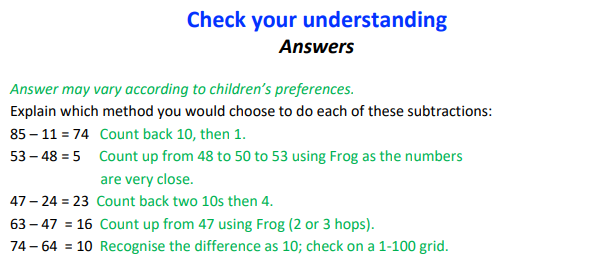 